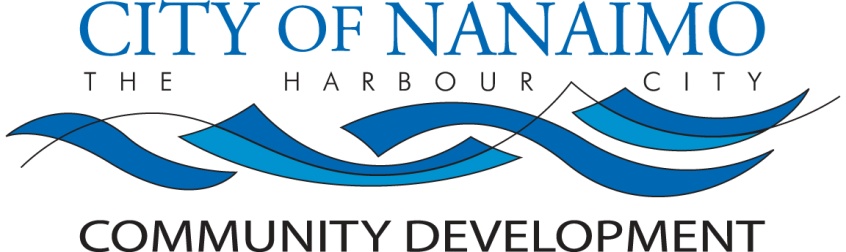 BOARD OF VARIANCENOTICE OF MEETINGA meeting of the Board of Variance will be held on Thursday, 2016-AUG-18 at 5:30pm in the Boardroom of the Service and Resource Centre located at 411 Dunsmuir Street, Nanaimo, BC to hear the following appeal:APPEAL NO:	BOV684Applicant:	Ms. Michelle Bates (Ecklundson Construction) on behalf of Nadeen Jaik-Robinson and Maurie Robinson.Civic Address:		3237 LAUREN MAY PLACELegal Description:	LOT J, DISTRICT LOT 56, WELLINGTON DISTRICT, PLAN 41255Purpose:	Zoning Bylaw No. 4500 requires the perimeter wall height on the front elevation of a single residential dwelling is not to exceed 7.32m.  The applicant is requesting to vary the provisions of the City of Nanaimo “ZONING BYLAW NO. 4500” in order to construct a single residential dwelling with a perimeter wall height of 7.93m on the front (North) elevation of the subject property.Zoning Regulations:  	Single Dwelling Residential – R1. The applicant is requesting a variance to Zoning Bylaw 4500":“Section 7.6.1 – Size of BuildingsThe maximum allowable perimeter wall height for a front yard elevation is 7.32m.Please Note: 	A previous Board of Variance application was approved on 2016-MAY-19 in order to increase the allowable height of a single residential dwelling with a flat roof (1:12 pitch) from 7m to 8.36m.  This second variance is requested to permit an increase in the height of the outside wall on the building.Local Government Act:	The Local Government Act, Sections 528/529 - Non-conforming Uses and Siting, does not apply.The Board of Variance decision will apply to subsequent owners of the land.  If you deem your property to be affected by this appeal, please feel free to attend this meeting.  Anyone wishing to address this appeal will be afforded the opportunity to be heard at the Board of Variance meeting.  This application may be reviewed with Staff at the Community Development offices at 411 Dunsmuir Street, Nanaimo, BC.  Staff can be reached by calling 250-755-4429 (x4332), during normal business hours, Monday to Friday, excluding statutory holidays, from 2016-AUG-09 to 2016-AUG-18, inclusive.